T.C.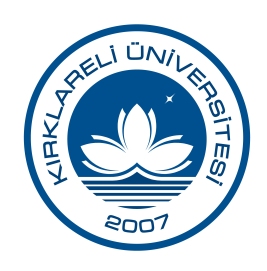 KIRKLARELİ ÜNİVERSİTESİMÜHENDİSLİK FAKÜLTESİ…………………….. MÜHENDİSLİĞİ BÖLÜMÜBitirme Projesi  Başvuru Formu20…../20….. Eğitim-Öğretim Yılı Güz / Bahar Yarıyılında Bitirme Projesi ….’i aşağıdaki tercih sıralamasına göre almak istiyorum.Gereğini bilgilerinize arz ederim. …./…../20….Not:  Öğrenci tercih sıralamasının belli öğretim üyeleri üzerinde yoğunlaşması halinde,  Bölüm Başkanlığı tarafından tercih dışı Danışman ataması yapılabilecektir.Bitirme Çalışması tercihlerinin değerlendirilmesi neticesinde Öğretim üyelerinden …………………………………………….……………………. Danışman olarak atanmıştır.
Bölüm BaşkanıÖĞRENCİÖĞRENCİÖĞRENCİTercih SırasıDanışman No1Adı ve Soyadı2YarıyılıGüz [ ]     Bahar [ ]Güz [ ]     Bahar [ ]3Programı4Başvuru Tarihi ve İmzasıBirlikte Çalışmak İstediği Grup Arkadaşları(Danışman Uygun Gördüğü Takdirde)Başvuru Tarihi ve İmzasıBirlikte Çalışmak İstediği Grup Arkadaşları(Danışman Uygun Gördüğü Takdirde)Başvuru Tarihi ve İmzasıBirlikte Çalışmak İstediği Grup Arkadaşları(Danışman Uygun Gördüğü Takdirde)Başvuru Tarihi ve İmzasıBirlikte Çalışmak İstediği Grup Arkadaşları(Danışman Uygun Gördüğü Takdirde)Öğrencinin GSM no ve E-posta:Öğrencinin GSM no ve E-posta:Öğrencinin ilk Proje yaptığı Öğretim Üyesi( Bitirme Tezini hazırlayan öğrenciler dolduracaktır):Öğrencinin ilk Proje yaptığı Öğretim Üyesi( Bitirme Tezini hazırlayan öğrenciler dolduracaktır):Bir danışman önderliğinde herhangi bir proje (Tübitak vb.) önerisinde bulunuldu mu?Bir danışman önderliğinde herhangi bir proje (Tübitak vb.) önerisinde bulunuldu mu?EVET                                                      HAYIR   Cevabınız evet ise danışmanınızın kim olduğunu bu kısma yazınız. ………………………………………………………………………………EVET                                                      HAYIR   Cevabınız evet ise danışmanınızın kim olduğunu bu kısma yazınız. ………………………………………………………………………………EVET                                                      HAYIR   Cevabınız evet ise danışmanınızın kim olduğunu bu kısma yazınız. ………………………………………………………………………………